Section A (Objective)		Total Marks: 10			Time: 20 Mins.This section consists of two partsPart I (10 MCQ’S, 0.5 marks of each)						Marks: 05Part II (10 True/False, 0.5 marks each)						Marks: 05Section B (Short Questions)	Total Marks: 08			Time: 20 Mins.Four Short Questions (Each Question 2 marks)Section C (Long Questions) 	Total Marks: 12			Time: 30 Mins.Three long question (Each Question 4 Marks)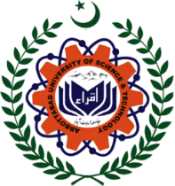 Abbottabad University of Science & TechnologyDepartment of _________________________Abbottabad University of Science & TechnologyDepartment of _________________________Abbottabad University of Science & TechnologyDepartment of _________________________Abbottabad University of Science & TechnologyDepartment of _________________________Midterm ExamFall 2022Total Marks: 30Time: 1 Hr. & 10 mins.BS (4 Years)Semester: IVSubject_____________